СПИСАК ПОЉОПРИВРЕДНИХ ПРОИЗВОЂАЧА – ПОДСТИЦАЈИ 2020.ГОДИНЕ                  КОМИСИЈАСлободан Петровић,дипл.инж.агр.-предсједник комисије_______________________Мирјана Алексић, дипл.инж.агр- члан                                     _______________________Дијана Митровић , дипл.инж.пољ., члан                                 _______________________Горан Поповић, дипл.екон., члан                                              _______________________Косић Бобан, шумарски техничар, члан                                  _______________________Војводић Добрила.екон.тех. секретар комисије                   _______________________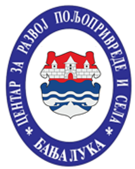 ЦЕНТАР ЗА РАЗВОЈ ПОЉОПРИВРЕДЕ И СЕЛАБАЊА ЛУКА                                                                                    Број: 1186-01/20ЦЕНТАР ЗА РАЗВОЈ ПОЉОПРИВРЕДЕ И СЕЛАБАЊА ЛУКА                                                                                   Датум:25.06.2020.годВојводе Момчила 10 и 12  тел: 051/433-620 факс:051/433-625Војводе Момчила 10 и 12  тел: 051/433-620 факс:051/433-625Војводе Момчила 10 и 12  тел: 051/433-620 факс:051/433-625Рд.брРд.брВрста подстицајаМЗМЗМЗКомерцијалан / НекомерцијаланКомерцијалан / НекомерцијаланУкупан износ КМУкупан износ КМБрој бодоваБрој бодова%%ВластитоучешћеВластитоучешћеПодстицајКМБИЉНА  ПРОИЗВОДЊАБИЉНА  ПРОИЗВОДЊАБИЉНА  ПРОИЗВОДЊАБИЉНА  ПРОИЗВОДЊАБИЉНА  ПРОИЗВОДЊАБИЉНА  ПРОИЗВОДЊАБИЉНА  ПРОИЗВОДЊАБИЉНА  ПРОИЗВОДЊАБИЉНА  ПРОИЗВОДЊАБИЉНА  ПРОИЗВОДЊАБИЉНА  ПРОИЗВОДЊАБИЉНА  ПРОИЗВОДЊАБИЉНА  ПРОИЗВОДЊАБИЉНА  ПРОИЗВОДЊАБИЉНА  ПРОИЗВОДЊАБИЉНА  ПРОИЗВОДЊАБИЉНА  ПРОИЗВОДЊАЧлан 8.Суфинансирање производње у заштићеним  просторима (физичка лица)Члан 8.Суфинансирање производње у заштићеним  просторима (физичка лица)Члан 8.Суфинансирање производње у заштићеним  просторима (физичка лица)Члан 8.Суфинансирање производње у заштићеним  просторима (физичка лица)Члан 8.Суфинансирање производње у заштићеним  просторима (физичка лица)Члан 8.Суфинансирање производње у заштићеним  просторима (физичка лица)Члан 8.Суфинансирање производње у заштићеним  просторима (физичка лица)Члан 8.Суфинансирање производње у заштићеним  просторима (физичка лица)Члан 8.Суфинансирање производње у заштићеним  просторима (физичка лица)Члан 8.Суфинансирање производње у заштићеним  просторима (физичка лица)Члан 8.Суфинансирање производње у заштићеним  просторима (физичка лица)Члан 8.Суфинансирање производње у заштићеним  просторима (физичка лица)Члан 8.Суфинансирање производње у заштићеним  просторима (физичка лица)Члан 8.Суфинансирање производње у заштићеним  просторима (физичка лица)Члан 8.Суфинансирање производње у заштићеним  просторима (физичка лица)Члан 8.Суфинансирање производње у заштићеним  просторима (физичка лица)Члан 8.Суфинансирање производње у заштићеним  просторима (физичка лица)1.1.Тешановић (Јово) МилорадКрупа на ВрбасуКрупа на ВрбасуКрупа на Врбасунекомерцијалнонекомерцијално2.695,002.695,00171730%30%1.886,501.886,50808,502.2.Гузијан (Боривоје) МилкаБања ЛукаБања ЛукаБања Лукакомерцијалнокомерцијално11.515,0011.515,00111150%50%5.757,505.757,505.757,50Правна лицаПравна лицаПравна лицаПравна лицаПравна лицаПравна лицаПравна лицаПравна лицаПравна лицаПравна лицаПравна лицаПравна лицаПравна лицаПравна лицаПравна лицаПравна лицаПравна лица1.1.АГРО МАК д.о.о.Бања ЛукаВерићиВерићиВерићи8.599,508.599,50171750%50%4.599,504.599,504.000,00Члан 9.   Суфинансирање набавке  нове пољопривредне механизацијеЧлан 9.   Суфинансирање набавке  нове пољопривредне механизацијеЧлан 9.   Суфинансирање набавке  нове пољопривредне механизацијеЧлан 9.   Суфинансирање набавке  нове пољопривредне механизацијеЧлан 9.   Суфинансирање набавке  нове пољопривредне механизацијеЧлан 9.   Суфинансирање набавке  нове пољопривредне механизацијеЧлан 9.   Суфинансирање набавке  нове пољопривредне механизацијеЧлан 9.   Суфинансирање набавке  нове пољопривредне механизацијеЧлан 9.   Суфинансирање набавке  нове пољопривредне механизацијеЧлан 9.   Суфинансирање набавке  нове пољопривредне механизацијеЧлан 9.   Суфинансирање набавке  нове пољопривредне механизацијеЧлан 9.   Суфинансирање набавке  нове пољопривредне механизацијеЧлан 9.   Суфинансирање набавке  нове пољопривредне механизацијеЧлан 9.   Суфинансирање набавке  нове пољопривредне механизацијеЧлан 9.   Суфинансирање набавке  нове пољопривредне механизацијеЧлан 9.   Суфинансирање набавке  нове пољопривредне механизацијеЧлан 9.   Суфинансирање набавке  нове пољопривредне механизацијеКрупна механизација- физичка лицаКрупна механизација- физичка лицаКрупна механизација- физичка лицаКрупна механизација- физичка лицаКрупна механизација- физичка лицаКрупна механизација- физичка лицаКрупна механизација- физичка лицаКрупна механизација- физичка лицаКрупна механизација- физичка лицаКрупна механизација- физичка лицаКрупна механизација- физичка лицаКрупна механизација- физичка лицаКрупна механизација- физичка лицаКрупна механизација- физичка лицаКрупна механизација- физичка лицаКрупна механизација- физичка лицаКрупна механизација- физичка лица1.1.Шешић (Тихомира) ДијанаГорња ПискавицаГорња ПискавицаГорња Пискавицакомерцијалнокомерцијално90.454.0090.454.00303035%35%70.454,0070.454,0020.000.002.2.Драгојевић (Радивој) ДушкоГолешиГолешиГолешикомерцијалнокомерцијално32.800,0032.800,00292935%35%21.320,0021.320,0011.480,003.3.Савић (Бјелан) БинкаВерићиВерићиВерићикомерцијалнокомерцијално91.845,0091.845,00282835%35%71.845,0071.845,0020.000,004.4.Вујаклија (Петар) ЉиљанаДрагочајДрагочајДрагочајкомерцијалнокомерцијално67.499,6467.499,64272735%35%47.499,6447.499,6420.000,005.5.Кременовић (Драгољуб) Tања БорковићиБорковићиБорковићикомерцијалнокомерцијално76.635,0076.635,00272735%35%56.635,0056.635,0020.000,006.6.Мејакић (Вид) ДамјанБорковићиБорковићиБорковићикомерцијалнокомерцијално21.411,0021.411,00262635%35%13.917,2013.917,207.493,807.7.Ђурђевић (Ђуро) ЂујаРамићиРамићиРамићикомерцијалнокомерцијално37.500,0237.500,02262635%35%24.375,0224.375,0213.125,008.8.Кајкут (Предраг) ЧедомирПискавицаПискавицаПискавицакомерцијалнокомерцијално32.800,0032.800,00262635%35%21.320,0021.320,0011.480,009.9.Кос (Зоран) МајаБронзани МајданБронзани МајданБронзани Мајданкомерцијалнокомерцијално59.085,0059.085,00252535%35%41.085,0041.085,0018.000,0010.10.Лојић (Лука) РаденкоДоња КолаДоња КолаДоња Колакомерцијалнокомерцијално48.000,0048.000,00252535%35%33.000,0033.000,0015.000,0011.11.Ђукић (Момира) ПредрагДоња КолаДоња КолаДоња Колакомерцијалнокомерцијално49.000,0049.000,00252535%35%34.000,0034.000,0015.000,0012.12.Грачанин (Бранислав) БошкоБронзани МајданБронзани МајданБронзани Мајданкомерцијалнокомерцијално42.237,0042.237,00252535%35%27.454,1027.454,1014.782,9013.13.Будиша (Богдан) ЖељкоПријечаниПријечаниПријечаникомерцијалнокомерцијално45.162,0045.162,00252535%35%29.355,3029.355,3015.806,7014.14.Гатарић (Остоје) ЂурђицаДоња КолаДоња КолаДоња Колакомерцијалнокомерцијално49.700,0049.700,00242435%35%34.700,0034.700,0015.000,0015.15.Ђурић (Миленко) МиладинкаБорковићиБорковићиБорковићикомерцијалнокомерцијално78.507,0078.507,00242435%35%58.507,0058.507,0020.000,0016.16.Букша (Ненад) РајкоГорња ПискавицаГорња ПискавицаГорња Пискавицакомерцијалнокомерцијално90.454,0090.454,00242435%35%70.454,0070.454,0020.000,0017.17.Чавић (Станислав) РадеКолаКолаКолакомерцијалнокомерцијално32.800,0032.800,00242435%35%21.320,0021.320,0011.480,0018.18.Шукало (Божидар) БранеПријаковциПријаковциПријаковцикомерцијалнокомерцијално30.220,0030.220,00242435%35%19.643,0019.643,0010.577,0019.19.Грмуша Видосав) ПредрагДоња КолаДоња КолаДоња Коланекомерцијалнонекомерцијално32.800,0032.800,00232325%25%24.600,0024.600,008.200,0020.20.Ритан (Радован) ДалиборБорковићиБорковићиБорковићикомерцијалнокомерцијално32.643,0032.643,00232335%35%21.218,0021.218,0011.425,0021.21.Грујичић (Миле) ВелимирПавићиПавићиПавићикомерцијалнокомерцијално27.325,3527.325,35232335%35%17.761,5517.761,559.563,8022.22.Аљетић (Стеве) ЖивкоПавићиПавићиПавићикомерцијалнокомерцијално32.643,0032.643,00232335%35%21.218,0021.218,0011.425,0023.23.Стојчић (Љубомир) ГорданаБорковићиБорковићиБорковићикомерцијалнокомерцијално21.500,0021.500,00222235%35%13.975,0013.975,007.525,0024.24.Јанковић (Вељко) ВинкаБистрицаБистрицаБистрицакомерцијалнокомерцијално67.600,0067.600,00222235%35%49.600,0049.600,0018.000,0025.25.Грујић (Милан) ГорданаБорковићиБорковићиБорковићикомерцијалнокомерцијално20.884,5020.884,50222235%35%14.332,5014.332,506.552,0026.26.Гајић (Богољуб) ТомиславКолаКолаКолакомерцијалнокомерцијално52.000,0052.000,00212135%35%37.000,0037.000,0015.000,0027.27.Зељић( Николе) АлександарПријаковциПријаковциПријаковцикомерцијалнокомерцијално76.635,0076.635,002121  35%  35%56.635,0056.635,0020.000,0028.28.Топић (Војислава) ОстојаПавићиПавићиПавићикомерцијалнокомерцијално32.643,0032.643,00212135%35%21.218,0021.218,0011.425,0029.29.Кременовић (Стојко) НовакБистрицаБистрицаБистрицакомерцијалнокомерцијално43.173,0043.173,00212135%35%28.062,5028.062,5015.110,5030.30.Којић (Радован) ДушкоБорковићиБорковићиБорковићикомерцијалнокомерцијално32.800,0032.800,00202035%35%21.320,0021.320,0011.480,0031.31.Кременовић (Васо) БошкоБистрицаБистрицаБистрицакомерцијалнокомерцијално32.800,0032.800,00202035%35%21.320,0021.320,0011.480,0032.32.Милашиновић (Бранко) МилутинПавићиПавићиПавићикомерцијалнокомерцијално44.928,0044.928,00202035%35%29.203,2029.203,2015.724,8033.33.Гајић (Михајла) ЈеленкоКолаКолаКолакомерцијалнокомерцијално32.800,0032.800,00202035%35%21.320,0021.320,0011.480,0034.34.Јовић (Милош) ДушанГолешиГолешиГолешикомерцијалнокомерцијално78.507,0078.507,00202035%35%58.507,0058.507,0020.000,0035.35.Савановић (Митра) МићоСтричићиСтричићиСтричићикомерцијалнокомерцијално29.484,0029.484,00202035%35%19.164,6019.164,6010.319,4036.36.Прерад (Радојко ) ДијанаБања ЛукаБања ЛукаБања Лукакомерцикалнокомерцикално48.122,1048.122,10191935%35%33.122,1033.122,1015.000,0037.37.Јаковљевић (Саво) МиленкоПискавицаПискавицаПискавицакомерцијалнокомерцијално21.500,0021.500,00191935%35%13.975,0013.975,007.525,0038.38.Савановић (Вељко) МирославСтричићиСтричићиСтричићикомерцијалнокомерцијално12.402,0012.402,00191935%35%8.061,308.061,304.340,7039.39.Мајсторовић (Велимир) СлободанкаБр.МајданБр.МајданБр.Мајданнекомерцијалнонекомерцијално21.060,0021.060,00181825%25%15.795,0015.795,005.265,0040.40.Зрнић (Милош) МилојицаПискавицаПискавицаПискавицакомерцијалнокомерцијално21.500,0021.500,00181835%35%13.975,0013.975,007.525,0041.41.Савановић (Радомир) ПетарСтричићиСтричићиСтричићикомерцијалнокомерцијално14.190,0014.190,00181835%35%9.224,009.224,004.966,0042.42.Моцоња (Ђорђо) МићоДоња КолаДоња КолаДоња Колакомерцијалнокомерцијално20.475,0020.475,00181835%35%13.308, 8013.308, 807.166,2043.43.Комљеновић (Рајко) НевенкаДоња КолаДоња КолаДоња Колакомерцијалнокомерцијално47.200,0047.200,00181835%35%39.200,0039.200,008.000,0044.44.Ђукић (Млађен) ТомиславСтричићиСтричићиСтричићикомерцијалнокомерцијално55.000,0055.000,00171735%35%37.000,0037.000,0018.000,0045.45.Талић(Сретенија) ДраганБистрицаБистрицаБистрицакомерцијалнокомерцијално16.800,0016.800,00171735%35%10.920,0010.920,005.880,0046.46.Драгојевић (Милосав) МиленкоБања ЛукаБања ЛукаБања Лукакомерцијалнокомерцијално15.093,0015.093,00171735%35%9.810,509.810,505.282,5047.47.Савановић (Стојан) ЂурађПавићиПавићиПавићикомерцијалнокомерцијално32.643,0032.643,00171735%35%21.218,0021.218,0011.425,0048.48.Регодић (Душан) ЈовоСтричићиСтричићиСтричићикомерцијалнокомерцијално39.897,0039.897,00171735%35%25.933,1025.933,1013.963,9049.49.Топић (Томислав) МаринкоДракулићДракулићДракулићкомерцијалнокомерцијално21.411,0021.411,00161635%35%13.917,2013.917,207.493,8050.50.Панџа (Новак) ПетарБорковићиБорковићиБорковићикомерцијалнокомерцијално67.600,0067.600,00161635%35%49.600,0049.600,0018.000,0051.51.Бербер (Хазим) ЂевидаВрбањаВрбањаВрбањакомерцијалнокомерцијално23.985,0023.985,00161635%35%15.985,0015.985,008.000,0052.52.Копрена (Пајо) МиленкоДоња КолаДоња КолаДоња Колакомерцијалнокомерцијално22.500,0022.500,00161635%35%14.625,0014.625,007.875,0053.53.Кременовић (Александар) ДраганБорковићиБорковићиБорковићикомерцијалнокомерцијално29.133,0029.133,00151530%30%20.393,1020.393,108.739,9054.54.Кресојевић (Родољуб) ГоранКолаКолаКолакомерцијалнокомерцијално10.354,5010.354,50151535%35%6.730,606.730,603.623,9055.55.Галић (Теодор) БорјанаДоња КолаДоња КолаДоња Колакомерцијалнокомерцијално80.000,0080.000,00151530%30%62.000,0062.000,0018.000,0056.56.Талић (Бошко) ДрашкоБорковићиБорковићиБорковићикомерцијалнокомерцијално21.500,0021.500,00141430%30%15.050,0015.050,006.450,0057.57.Врањеш (Рајко) ТомиславГолешиГолешиГолешикомерцијалнокомерцијално21.411,0021.411,00141430%30%14.987,7014.987,706.423,3058.58.Јанковић (Драгомир) МихајлоБистрицаБистрицаБистрицакомерцијалнокомерцијално32.800,0032.800,00141430%30%22.960,0022.960,009.840,0059.59.Матић (Милош) МиланБања ЛукаЛаушБања ЛукаЛаушБања ЛукаЛаушкомерцијалнокомерцијално64.000,0064.000,00131330%30%49.000,0049.000,0015.000,0060.60.Ђуђић (Никола) МилорадПискавицаПискавицаПискавицакомерцијалнокомерцијално21.411,0021.411,00131330%30%14.987,7014.987,706.423,3061.61.Јанковић (Пантелија) Драган БистрицаБистрицаБистрицакомерцијалнокомерцијално12.300,0012.300,00131330%30%8.610,008.610,003.690,00Крупна механизација – Правна лица СПКрупна механизација – Правна лица СПКрупна механизација – Правна лица СПКрупна механизација – Правна лица СПКрупна механизација – Правна лица СПКрупна механизација – Правна лица СПКрупна механизација – Правна лица СПКрупна механизација – Правна лица СПКрупна механизација – Правна лица СПКрупна механизација – Правна лица СПКрупна механизација – Правна лица СПКрупна механизација – Правна лица СПКрупна механизација – Правна лица СПКрупна механизација – Правна лица СПКрупна механизација – Правна лица СПКрупна механизација – Правна лица СПКрупна механизација – Правна лица СП1.„Гранада“ НедељкоЛужија С.П.„Гранада“ НедељкоЛужија С.П.„Гранада“ НедељкоЛужија С.П.Кмећани78.507,0078.507,00212135%35%58.507,0058.507,0020.000,0020.000,002.„Симентал“ Александар Драгојевић С.П.„Симентал“ Александар Драгојевић С.П.„Симентал“ Александар Драгојевић С.П.Голеши78.507,0078.507,00202035%35%58.507,0058.507,0020.000,0020.000,003.ПП“Драгана“ Косић Драгана С.П.ПП“Драгана“ Косић Драгана С.П.ПП“Драгана“ Косић Драгана С.П.Голеши78.507,0078.507,00171735%35%58.507,0058.507,0020.000,0020.000,00Ситна механиизација – Физичка лицаСитна механиизација – Физичка лицаСитна механиизација – Физичка лицаСитна механиизација – Физичка лицаСитна механиизација – Физичка лицаСитна механиизација – Физичка лицаСитна механиизација – Физичка лицаСитна механиизација – Физичка лицаСитна механиизација – Физичка лицаСитна механиизација – Физичка лицаСитна механиизација – Физичка лицаСитна механиизација – Физичка лицаСитна механиизација – Физичка лицаСитна механиизација – Физичка лицаСитна механиизација – Физичка лицаСитна механиизација – Физичка лицаСитна механиизација – Физичка лица1.Мајсторовић (Мирко) НемањаМајсторовић (Мирко) НемањаМајсторовић (Мирко) НемањаБронзани мајданкомерцијалнокомерцијално8.716,508.716,50252535%35%5.716,505.716,503.000,003.000,002.Вучић (Дане) МарицаВучић (Дане) МарицаВучић (Дане) МарицаБистрицакомерцијалнокомерцијално2.729,002.729,00212135%35%1.773,901.773,90955,10955,103.Гатарић (Михајло) ВукашинГатарић (Михајло) ВукашинГатарић (Михајло) ВукашинСтричићинекомерцијалнонекомерцијално3.604,403.604,40191925%25%2.729,402.729,40875,00875,004.Грујић (Саво) АлександарГрујић (Саво) АлександарГрујић (Саво) АлександарГорња Пискавицанекомерцијалнонекомерцијално3.451,503.451,50191925%25%2.588,702.588,70862,80862,805.Ковачевић (Петар) ОстојаКовачевић (Петар) ОстојаКовачевић (Петар) ОстојаБронзани Мајданнекомерцијалнонекомерцијално6.389,006.389,00191925%25%4.791,804.791,801.597,201.597,206.Видовић (Живко) ИлијаВидовић (Живко) ИлијаВидовић (Живко) ИлијаБочацкомерцијалнокомерцијално2.412,002.412,00191935%35%1.567,801.567,80844,20844,207.Кременовић (Миленко) МишоКременовић (Миленко) МишоКременовић (Миленко) МишоБорковићикомерцијалнокомерцијално8.810,108.810,10181835%35%5.810,105.810,103.000,003.000,008.Азарић (Милосав) МилорадАзарић (Милосав) МилорадАзарић (Милосав) МилорадСтричићикомерцијалнокомерцијално2.983,502.983,50181835%35%1.939,301.939,301.044,201.044,209.Дринић (Милован) БориславДринић (Милован) БориславДринић (Милован) БориславПавићинекомерцијалнонекомерцијално3.071,103.071,10171725%25%2.303,402.303,40767,70767,7010.Пајић( Слободана) ДУшанПајић( Слободана) ДУшанПајић( Слободана) ДУшанЧокорикомерцијалнокомерцијално5.600,005.600,00171735%35%3.640,003.640,001.960,001.960,0011.Станчевић (Раде) МомчилоСтанчевић (Раде) МомчилоСтанчевић (Раде) МомчилоКрупа на Врбасунекомерцијалнонекомерцијално2.362,002.362,00171725%25%1.771,501.771,50590,50590,5012.Станчевић (Бранка) НеђоСтанчевић (Бранка) НеђоСтанчевић (Бранка) НеђоКрупа на Врбасунекомерцијалнонекомерцијално601,68601,68171725%25%451,28451,28150,40150,4013.Гламочанин (Момчило) ДрагутинГламочанин (Момчило) ДрагутинГламочанин (Момчило) ДрагутинДоња Колакомерцијалнокомерцијално5.510,705.510,70171735%35%3.582,003.582,001.928,701.928,7014.Вишић (Осте) ЋироВишић (Осте) ЋироВишић (Осте) ЋироБорковићикомерцијалнокомерцијално5.089,505.089,50161635%35%3.308,403.308,401.781,101.781,1015.Ђурђевић (Богдан) ГосповаЂурђевић (Богдан) ГосповаЂурђевић (Богдан) ГосповаБронзани Мајданкомерцијалнокомерцијално2.683,602.683,60161635%35%1.744,401.744,40939,20939,2016.Ратковић (Пантелија) ВаскрсијаРатковић (Пантелија) ВаскрсијаРатковић (Пантелија) ВаскрсијаМотикекомерцијалнокомерцијално1.722,831.722,83161635%35%1.119,831.119,83603,00603,0017.Шипка (Живко) НовакШипка (Живко) НовакШипка (Живко) НовакПавићикомерцијалнокомерцијално3.989,703.989,70161635%35%2.593,402.593,401.396,301.396,3018.Вучић (Тривун) ЈованВучић (Тривун) ЈованВучић (Тривун) ЈованЧокоринекомерцијалнонекомерцијално1.649,701.649,70151525%25%1.237,301.237,30412,40412,4019.Ковачевић (Милорад) ЗоранКовачевић (Милорад) ЗоранКовачевић (Милорад) ЗоранГорња Пискавицанекомерцијалнонекомерцијално3.002,993.002,99151525%25%2.252,292.252,29750,70750,7020.Дринић (Рајко) КрстанДринић (Рајко) КрстанДринић (Рајко) КрстанПавићинекомерцијалнонекомерцијално3.510,003.510,00151525%25%2.632,502.632,50877,50877,5021.Бундало (Славко) ДушанкаБундало (Славко) ДушанкаБундало (Славко) ДушанкаБистрицакомерцијалнокомерцијално8.389,008.389,00151535%35%5.452,905.452,902.936,102.936,1022.Марковић (Бранка) ИлијаМарковић (Бранка) ИлијаМарковић (Бранка) ИлијаСарачицанекомерцијалнонекомерцијално2.250,002.250,00141425%25%1.687,501.687,50562,50562,5023.Лукајић (Василије) НедељкоЛукајић (Василије) НедељкоЛукајић (Василије) НедељкоЧокоринекомерцијалнонекомерцијално5.000,005.000,00141425%25%3.750,003.750,001.250,001.250,0024.Стојановић (Драго) НовицаСтојановић (Драго) НовицаСтојановић (Драго) НовицаБронзани Мајданкомерцијалнокомерцијално5.129,005.129,00131335%35%3.333,903.333,901.795,101.795,1025.Панџа (Драгомир) БошкоПанџа (Драгомир) БошкоПанџа (Драгомир) БошкоБорковићикомерцијалнокомерцијално2.711,042.711,04131335%35%1.762,241.762,24948,80948,8026.Амиџић (Ђурађ) ВасилијеАмиџић (Ђурађ) ВасилијеАмиџић (Ђурађ) ВасилијеКрупа на Врбасукомерцијалнокомерцијално1.872,001.872,00131335%35%1.216,801.216,80655,20655,2027.Бањац (Томислав) РобертБањац (Томислав) РобертБањац (Томислав) РобертБистрицакомерцијалнокомерцијално9.226,009.226,00121235%35%6.226,006.226,003.000,003.000,0028.Вукајловић (Теодор) МиланВукајловић (Теодор) МиланВукајловић (Теодор) МиланГолешикомерцијалнокомерцијално585,00585,00121235%35%380,00380,00205,00205,0029.Гламочанин (Ранко) БојанГламочанин (Ранко) БојанГламочанин (Ранко) БојанДракулићкомерцијалнокомерцијално5.967,005.967,00101035%35%3.878,603.878,602.088,402.088,40Ситна механизација –Правна лицаСитна механизација –Правна лицаСитна механизација –Правна лицаСитна механизација –Правна лицаСитна механизација –Правна лицаСитна механизација –Правна лицаСитна механизација –Правна лицаСитна механизација –Правна лицаСитна механизација –Правна лицаСитна механизација –Правна лицаСитна механизација –Правна лицаСитна механизација –Правна лицаСитна механизација –Правна лицаСитна механизација –Правна лицаСитна механизација –Правна лицаСитна механизација –Правна лицаСитна механизација –Правна лица1.ОПЗ „Сунчани Бријег“ Зорица ЛакићОПЗ „Сунчани Бријег“ Зорица ЛакићОПЗ „Сунчани Бријег“ Зорица ЛакићМотике 2.325,952.325,95232335%35%1.511,951.511,95814,00814,002.ДОО „Природно биље“ Недељко КустурићДОО „Природно биље“ Недељко КустурићДОО „Природно биље“ Недељко КустурићВрбања 4.660,954.660,95222235%35%3.029,653.029,651.631,301.631,30Члан 10. Суфинансирање набавке опреме у анималној производњи-  физичка лицаЧлан 10. Суфинансирање набавке опреме у анималној производњи-  физичка лицаЧлан 10. Суфинансирање набавке опреме у анималној производњи-  физичка лицаЧлан 10. Суфинансирање набавке опреме у анималној производњи-  физичка лицаЧлан 10. Суфинансирање набавке опреме у анималној производњи-  физичка лицаЧлан 10. Суфинансирање набавке опреме у анималној производњи-  физичка лицаЧлан 10. Суфинансирање набавке опреме у анималној производњи-  физичка лицаЧлан 10. Суфинансирање набавке опреме у анималној производњи-  физичка лицаЧлан 10. Суфинансирање набавке опреме у анималној производњи-  физичка лицаЧлан 10. Суфинансирање набавке опреме у анималној производњи-  физичка лицаЧлан 10. Суфинансирање набавке опреме у анималној производњи-  физичка лицаЧлан 10. Суфинансирање набавке опреме у анималној производњи-  физичка лицаЧлан 10. Суфинансирање набавке опреме у анималној производњи-  физичка лицаЧлан 10. Суфинансирање набавке опреме у анималној производњи-  физичка лицаЧлан 10. Суфинансирање набавке опреме у анималној производњи-  физичка лицаЧлан 10. Суфинансирање набавке опреме у анималној производњи-  физичка лицаЧлан 10. Суфинансирање набавке опреме у анималној производњи-  физичка лица  1.  1.Ћопић (Мирко) Мирко                         Голеши Голеши Голеши комерцијалнокомерцијално1.998,001.998,00191950%50%999,00999,00999,00  2.  2.Радуловић (Ђурађ) ГостимирКолаКолаКоланекомерцијалнонекомерцијално895,00895,00141430%30%626,50626,50268,50  3.  3.Секулић (Славко) БојанаКуљаниКуљаниКуљаникомерцијалнокомерцијално7.980,007.980,00141450%50%3.990,003.990,003.990,00  4.  4.Вејин (Мишо) МишоДрагочајДрагочајДрагочајкомерцијалнокомерцијално17.070,0017.070,00131350%50%13.070,0013.070,004.000,00  5.  5.Пашагић (Осте) НедељкоАдаАдаАданекомерцијалнонекомерцијално1.727,501.727,50131330%30%1.209,301.209,30518,20  6.  6.Кнежевић (Рајко) РаденкоЛазаревоЛазаревоЛазаревонекомерцијалнонекомерцијално4.930,004.930,00131330%30%3.451,003.451,001.479,00  7.  7.Ђурђевић (Јован) ДушанАгино СелоАгино СелоАгино Селокомерцијалнокомерцијално1.181,701.181,70131350%50%590,90590,90590,80  8.  8.Панић (Анђелко) ЗоранБања ЛукаБања ЛукаБања Луканекомерцијалнонекомерцијално6.358,006.358,00121230%30%4.450,604.450,601.907,40  9.  9.Нишић (Драгослав) СтаниславЛазарево Лазарево Лазарево комерцијалнокомерцијално2.140,002.140,00111150%50%1.070,001.070,001.070,0010.10.Видаковић (Вујо) ВукашинПријечани Пријечани Пријечани комерцијалнокомерцијално8.306,008.306,00111150%50%4.153,004.153,004.153,0011.11.Јанковић (Млађан) ЗлаткоБистрица Бистрица Бистрица некомерцијалнонекомерцијално750,00750,00111130%30%525,00525,00225,0012.12.Јапунџа (Миле) СашаБања ЛукаБања ЛукаБања Луканекомерцијалнонекомерцијално7.740,007.740,00101030%30%5.418,005.418,002.322,0013.13.Милојевић (Пане) ПероБања ЛукаБања ЛукаБања Луканекомерцијалнонекомерцијално300,00300,00101030%30%210,00210,0090,0014.14.Убипарип (Рајко) ЖељкоБања ЛукаБања ЛукаБања Лукакомерцијалнокомерцијално1.107,001.107,009950%50%553,50553,50553,5015.15.Панић (Урош) МилеБања ЛукаБања ЛукаБања Луканекомерцијалнонекомерцијално915,00915,009930%30%640,50640,50274,5016.16.Барашин (Остоја) ДамирБања ЛукаБања ЛукаБања Луканекомерцијалнонекомерцијално4.905,004.905,009930%30%3.433,503.433,501.471,5017.17.Батар (Вељко) РадосаваБања ЛукаБања ЛукаБања Лукакомерцијалнокомерцијално10.287,0010.287,008850%50%6.287,006.287,004.000,0018.18.Пурић (Ђурађ) НеђељкоБања ЛукаБања ЛукаБања Лукакомерцијалнокомерцијално14.987,7014.987,708850%50%7.493,907.493,907.493,8019.19.Матић (Богољуб) КрстанБања ЛукаБања ЛукаБања Луканекомерцијалнонекомерцијално431,00431,008830%30%301,70301,70129,3020.20.Мијић (Милован) БошкоБања ЛукаБања ЛукаБања Лукакомерцијалнокомерцијално1.176,001.176,008850%50%588,00588,00588,0021.21.Милуновић (Марко) СтојанБања ЛукаБања ЛукаБања Луканекомерцијалнонекомерцијално7.470.007.470.008830%30%5.229,005.229,002.241,0022.22.Ћирић (Милан) НедељкоБања ЛукаБања ЛукаБања Лукакомерцијалнокомерцијално1.065,991.065,997750%50%533,49533,49532,50